 The Daters Bill of Rights 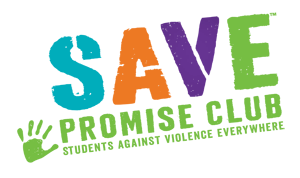 I have the right to refuse a date from anyone without feeling guilty.I have the right to ask anyone for a date without feeling rejected if the answer is no.I have the right to control my own decisions, actions, and to know what I want for myself.  I have the right and the responsibility to make both positive and healthy decisions for myself and the other people I care about. I have the right to deny physical closeness with someone; ‘I have the right to say no.’ I have the right to start a new relationship slowly and the right to say that I want to get to know that person first. I have the right to always be myself without changing anything about me. I have the right to exit a relationship when my feelings change or when I want something else for myself. I have the right not to blame myself if my partner wants to end our relationship.  I have the right to find a kind, equal, and loving partner in any and every relationship.  I have the right not to be dominated or abused by anyone in any relationship.  I have the right to act anyway that I choose necessary depending on the situation.  I have the right to live my life free from violence, abuse, and neglect.  I have the right to always be honest with myself and the other people in my life.  ____Signature:_________________________________________________________________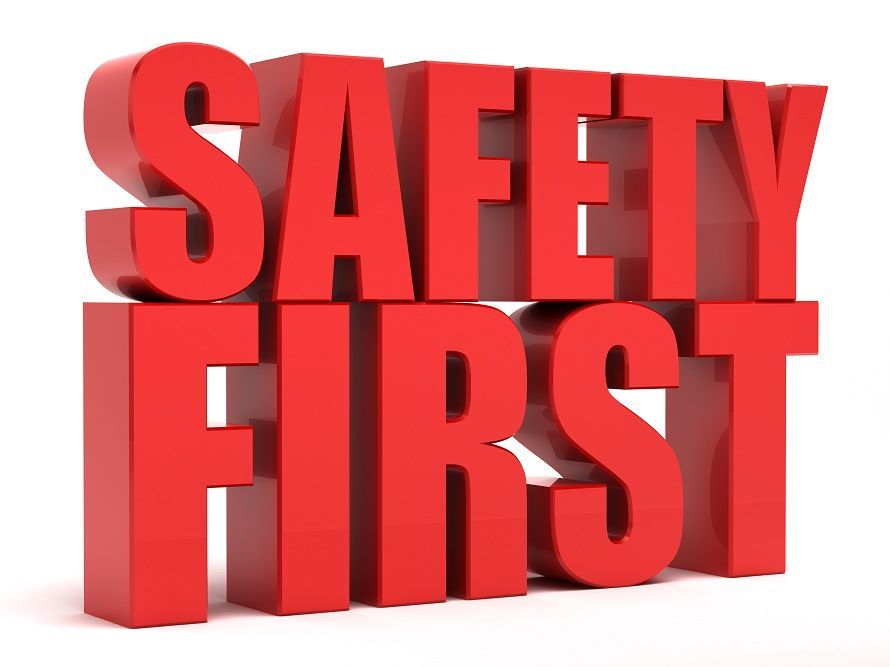 The 7 simple rules of staying safe on a first dateDo communicate your plans with someone you trust. ...Do meet in a public place. ...Do take your cell phone. ...Do pre-plan your route home. ... Do leave if you feel uncomfortable. ...Don't leave your drink or your personal belongings unattended. ...Do not meet at your house or place of work. ...Some Helpful ResourcesLaw Enforcement Agencies (911)National Domestic Violence Hotline (1-800-799-SAFE) National resource Center for Domestic Violence (1-800-537-2238)National Runaway Switchboard (1-800-621-4000)Child Help USA Child Abuse Hotline (1-800-422-4453)Suicide Prevention Help Line (1-800-227-8922) 